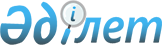 Қарабалық селолық округі әкімінің 2009 жылғы 20 ақпандағы № 1 "Қарабалық селолық округі елді мекендердің құрама бөліктеріне атауларын беру туралы" шешіміне өзгеріс және толықтыру енгізу туралыҚостанай облысы Қарабалық ауданы Қарабалық ауылдық өкругінің әкімінің 2009 жылғы 15 шілдедегі № 3 шешімі. Қостанай облысы Қарабалық ауданының Әділет басқармасында 2009 жылғы 24 шілдеде № 9-12-116 тіркелді

      Қазақстан Республикасының 2001 жылғы 23 қантардағы "Қазақстан Республикасындағы жергілікті мемлекеттік басқару және өзін-өзі басқару туралы" Заңы 35 бабының 1 тармағына, Қазақстан Республикасының 1993 жылғы 8 желтоқсандағы "Қазақстан Республикасының әкімшілік – аумақтық құрылысы туралы" Заңы 14 бабының 4) тармақшасына сәйкес, Қарабалық селолық округі әкімі ШЕШТІ:

      1. Қарабалық селолық округі әкімінің 2009 жылғы 20 ақпандағы № 1 "Қарабалық селолық округі елді мекендердің құрама бөліктеріне атауларын беру туралы" шешіміне келесі өзгеріс және толықтыру (нормативтік құқықтық актілердің мемлекеттік тіркеу реестрінде нөмірі 9-12-104, 2009 жылғы 11 маусымдағы "Айна" аудандық газетінде жарияланды):



      көрсетілген шешімінің қосымшасында мемлекеттік тілде барлық мәтін бойынша "кошесі" деген сөзін "көшесі" сөзіне өзгертілсін;

      көрсетілген шешімінің қосымшасында 1 тармағы 11) тармақшамен келесі мағынасында толықтырылсын:

      "11) Озерная көшесі"



      2. Осы шешім алғаш рет ресми жарияланған күнінен кейін оң күнтізбелік күн өткен соң қолданысқа енгізіледі.      Қарабалық селолық

      округінің әкімі                          Қ. Бердығулова
					© 2012. Қазақстан Республикасы Әділет министрлігінің «Қазақстан Республикасының Заңнама және құқықтық ақпарат институты» ШЖҚ РМК
				